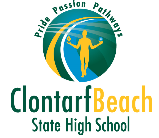 Student Driver Agreement FormDate this form was submitted: Driver’s detailsName:						Care Class:			Year Level:		Age:Car DetailsMake: 				Model:				Colour:			Registration Number:(e.g. Corolla) 			(e.g. Toyota)							Copy of Licence (Office to complete)Front								BackDriver Agreement I agree to:Drive in a responsible and safe manner at all times.Park my car in appropriate parking areas.Ensure my car is roadworthy and registration is current.Not park on school grounds.Not transport any passengers to and/or from school unless there is a driver permission agreement signed by their parent/guardian and lodged with the school.Not leave school grounds during school time unless I have written permission to do so and an IDAttend slip from the office.Student Signature:	Parent/Guardian Signature:	Date:Please note: this agreement is only valid for the year of issue. Driver Permission AgreementThe following student/s are permitted to be transported by ________________________________ (Student’s name)Name of StudentYear LevelCare ClassParent/Guardian Signature